SI TË HARTONI NJË PLAN BIZNESI•  Ç’është plani i biznesit?Plani i biznesit është një përmbledhje e shkruar e aktivitetit të propozuar të sipërmarrësit, e detajeve operacionale dhe financiare të tij, e strategjive të tij të marketingut, e aftësive dhe e zotësive të menaxherëve të tij.•  Pse është i nevojshëm plani i biznesit?Plani i biznesit është një nga faktorët kryesorë në tërheqjen e investimeve ose në menaxhimin e ndërmarrjes për t’iu dhënë financimin që do tu nevojitet për të realizuar ëndrrën tuaj. Plani i biznesit përmirëson kontrollin menaxherial mbi ndërmarrjet dhe shmang gabimet që ju çojnë në falimentimin e biznesit. •  Plani i biznesit i siguron sipërmarrësit këto përfitime:Vlerësim sistematik dhe realist të shanseve të sipërmarrjes për sukses në treg. Mënyrë për të përcaktuar rreziqet kryesore që ballafaqohen në biznes. Plan me rregulla për menaxhimin e suksesshëm të biznesit. Instrument për te krahasuar rezultatet aktuale kundrejt objektivave të përcaktuara. Instrument kryesor për te tërhequr para për investime. 1Plan Biznesi(Projekti i një ndërmarrjeje)A) PREZANTIMI I IDESËEmri i projektit(biznesi)__________________________________________________Sektori_______________________________________________________________Numri i identifikimit të personit tatimor (NIPT) ______________________________Vendndodhja e aktiviteti _________________________________________________Përshkruani në mënyrë të detajuar, sipërmarrjen tuaj.* Pyetjet që mund t’iu ndihmojnë në këtë përshkrim:Ç’farë lloj biznesi keni? Cili është synimi i biznesit tuaj? Cilët janë klientët më të mundshëm të cilët duan produktet apo shërbimet tuaja ? Cili është produkti apo shërbimi juaj primar? Cili është funksioni primar i produktit apo shërbimit tuaj? Cilat janë tre përfitimet unike të produktit apo shërbimit tuaj? Cili është konkurrenti juaj? Cili është çmimi i produktit apo shërbimit tuaj kundrejt konkurrentit tuaj? Si diferencohet produkti apo shërbimi juaj nga ato të konkurrentit tuaj? A po bëni ndonjë ofertë speciale për shpërndarësit apo konsumatorët? Vendosni sloganin tuaj i cili është mesazhi kryesor ose fraza që përshkruan biznesin tuaj. Cilat janë planet tuaja aktuale për reklamën dhe promocionin? A keni informacione për produktin tuaj në formë broshurash, diagramesh, fotografish, botime të shtypit ose dokumente të tjera? Si do të financoni rritjen e biznesit tuaj? ________________________________________________________________________________________________________________________________________________________________________________________________________________________________________________________________________________________________________________________________________________________________________________________________________________________________________________________________________________________________________________________________________________________________________________________________________________________________________________________________________________________________________________________________________________________________________________________________________________________________________________________________________________________________________________________________________________________________________________________________________________________________________________________________________________________________________________________________________________________________________________________________________________________________________________________________________________________________________________________________________________________________________________________________________________________________________________________________________________________________________________________________________________________________________________________________________________________________________________________________________________________________________________________________________________________________________________________________________________________________________________________________________________________________________________________________________________________________________________________________________________________________________________________________________________________________________________________________________________________________________FORMULA SIPËRMARRËSE Cilat janë arsyet që ju kanë shtyrë për të ndërmarrë këtë biznes? Arsyet________________________________________________________________________________________________________________________________________________________________________________________________________________________________________________________________________________________________________________________________________________________________________________________________________________________________________________Analiza e konkurrencës direkt / indirekt* Këtu duhet të përshkruani: konkurrencën që duhet te përballojë biznesi juaj, avantazhin që keni mbi konkurrentët, cilët janë elementët që e bëjnë produktin /shërbimin tuaj unik.________________________________________________________________________________________________________________________________________________________________________________________________________________________________________________________________________________________________________________________________________________________________________Burimet e nevojshmeTeknologjia Personeli Burimet ( financimi, shpërndarja, promovimi) Nevojat e jashtme (produktet, shërbimet dhe teknologjia të cilat duhet të blihen nga të tretët). ________________________________________________________________________________________________________________________________________________________________________________________________________________________________________________________________________________________________________________________________________________________________________________________________________________________________________________________________________________________________________________________________________________________________________________________________________________________________________________________________________________________________________________________________________________________________________________________________________________________________________________________________________________________________________________________________________________________________________2. Përshkruani prodhimin/shërbimin tuaj.________________________________________________________________________________________________________________________________________________________________________________________________________________________________________________________________________________________________3. Cilat janë karakteristikat që e dallojnë ofertën tuaj nga ajo e konkurrencës?4. Lidhjet e nevojshme për ecurinë e biznesit tuaj.Klientët potencialëFurnitorëtInstitutet kredi-dhënëseOrganizmat mbështetëseEntet kërkimoreAsistencë profesionaleLidhje familjarePërshkruani natyrën dhe qëllimin e këtyre lidhjeve. Klientët potencialë ________________________________________________________________________ ________________________________________________________________________________________________________________________________________________________________________________________________________________________Furnitorët________________________________________________________________________________________________________________________________________________________________________________________________________________________________________________________________________________________________Institutet kredi-dhënëse________________________________________________________________________________________________________________________________________________________________________________________________________________________________________________________________________________________________Organizmat mbështetëse________________________________________________________________________________________________________________________________________________________________________________________________________________________________________________________________________________________________Entet kërkimore________________________________________________________________________________________________________________________________________________________________________________________________________________________________________________________________________________________________Asistencë profesionale________________________________________________________________________________________________________________________________________________________________________________________________________________________________________________________________________________________________Lidhje familjare________________________________________________________________________________________________________________________________________________________________________________________________________________________________________________________________________________________________Ilustroni shkurtimisht lidhjet me klientët /furnitorët potencialë, (nqs këto lidhje kanë filluar). ________________________________________________________________________________________________________________________________________________________________________________________________________________________________________________________________________________________________________________________________________________________________________________________________________________________________________________________________________________________________________________________________________________________________________________________________7. Pershkruani lidhjen e produkteve/shërbimeve tuaja me tregun.________________________________________________________________________________________________________________________________________________________________________________________________________________________________________________________________________________________________C) BURIMET, KUSHTET TEKNIKO - PRODHUESEDHE OBJEKTIVAT E BIZNESIT8. Përshkruani ciklin prodhues dhe investimet e nevojshme për biznesin tuaj si dhe vlerën e tyre monetare, * (vendosni preventivin).Në qoftë se produkti ka një nivel të lartë teknik jepen skicat, diagramat . Gjithashtu këtu jepen përparësitë dhe përmirësimet që i bëjnë mallrat apo shërbimet tuaja unike.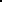 Totali në Euro:  _________9. Jepni vendndodhjen (nëse e keni identifikuar) ku do të zhvillojë aktivitetin biznesi juaj, dhe nëse është e nevojshme rikonstruktimi. Përcaktoni lejet që duhen për këtë lloj aktiviteti dhe proçedurat për marrjen e tyre.Nëse po Adresa ________________________________________________________________________ ________________________________________________________________________ ________________________________________________________________________ Karakteristikat e vendndodhjes: (madhësia, qëllimi i përdorimit, gjendja dhe ndarja e ambienteve, etj.) ________________________________________________________________________________________________________________________________________________________________________________________________________________________Nevojat për rikonstruktimi ________________________________________________________________________ ________________________________________________________________________ ________________________________________________________________________ Lejet e nevojshme për këtë aktivitet Licenca, lejet specifike nëse është e nevojshme për ushtrimin e aktivitetit të cilat sigurohen nga institucionet e shënuara me poshtë, në pikën 3.Procedurat për të marrë të gjitha lejet e nevojshme janë si më poshtë vijon:1. Regjistrimi në gjykatë.Regjistrimi në gjykatë është kusht i domosdoshëm për marrjen e liçensës.2. Regjistrimi në organet tatimore.Të gjithë ata që duan të merren me biznes, pra të kryejnë çdo lloj aktiviteti tregtar, duhet të regjistrohen pranë zyrës së tatimeve për marrjen e certifikatës tatimore.3. Pajisja me leje specifike (nëse është e nevojshme për llojin e aktivitetit).Institucionet në nivele qendrore dhe vendore të cilat japin lejet specifike janë si më poshtë vijon.Ministritë:Institucione të tjera :Drejtoria e Përgjithshme e Doganave Banka e Kosovë Komisioni i Mbikëqyrjes se Sigurimeve Nëse jo Adresa e parashikuar ________________________________________________________________________ ________________________________________________________________________ ________________________________________________________________________ Parashikoj të ketë një madhësi minimale të domosdoshme prej __________ m2. Të jetë e strukturuar si më poshtë: (destinacioni i përdorimit të ambienteve të brendshme, prezenca e një hapësire për magazinë, etj.) ________________________________________________________________________________________________________________________________________________________________________________________________________________________Lejet e nevojshme për këtë aktivitetLicenca, lejet specifike nëse është e nevojshme për ushtrimin e aktivitetit, të cilat sigurohen nga institucionet e përmendura, në pikën 3.Procedura e marrjes së lejesËshtë e njëjtë me atë të përshkuar më lart.10. Cilat janë politikat që ndiqni për produktin apo shërbimin tuaj, punoni me porosi apo do ta hidhni normalisht në treg?________________________________________________________________________________________________________________________________________________Bashkia TiranëDrejtoria e Zhvillimit Ekonomik	Si të hartoni një plan biznesi________________________________________________________________________Shenoni shpenzimet e parashikuara për 2 vitet e para dhe faturimin e pritshëm për 3 vitet e ardhshme. Zëri i shpenzimit	Viti 1	Viti 2________________ Euro __________________________ ______________________________________ Euro __________________________ ______________________________________ Euro __________________________ ______________________________________ Euro __________________________ ______________________________________ Euro __________________________ ______________________________________ Euro __________________________ ______________________________________ Euro __________________________ ______________________________________ Euro __________________________ ______________________________________ Euro __________________________ ______________________Totali:	Euro __________________________ ______________________Produktet për shitje(Përshkruani për çdo produkt /shërbim sasitë vjetore të cilat mendoni t’i shisni dhe çmimet përkatëse) Totali: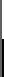 Specifikoni se si arritët të përcaktoni sasinë e produkteve për shitje (me hipotezë, me vlerësim, nga të dhënat statistikore, nga analiza e konsumit, nga çmimet mesatare të tregut, çmimet të konkurrencës, etj. )________________________________________________________________________________________________________________________________________________________________________________________________________________________12. Plani financiar dhe llogaria ekonomike e parashikuar për tre vitet e para të aktivitetit tuaj.FaturimetMbetjet fillestareMbetjet finaleBlerje e lëndës së parëKosto e personelitPaga e titullaritKosto për punë të jashtmeShërbime të tjeraQiraShpenzime (tel..drita etj)AmortizimShpenzime për kërkim dhe trajnimShpenzime promocioniShpenzime të përgjithshmeInteresa aktive/pasiveRezultati përpara taksimitTatimetHumbja netoRezerva(Mbetjet finale – Mbetje fillestare)Kredi klientëveRimbursim i kredive ndaj bankaveTë tjera Gjendja e arkës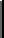  Totali: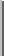 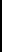  Fondet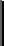 KapitaliBorxh bankarDebit ndaj furnitorëveKontributi në kapitalKredi te lehtaVetëfinancimTë tjeraTotali:13. Përcaktoni burimet financiare që nevojiten për të kryer investimet fillestare.TOTALI I NEVOJAVE __________________________TOTALI I FONDEVE ___________________________________Specifikoni në detaje fondet financiare që mbulojnë investimet (debitë, mjetet, etj)________________________________________________________________________________________________________________________________________________________________________________________________________________________14. Tregoni shumen mesatare të të ardhurave nga klientët dhe të pagesës së furnitorëve.Të ardhurat nga klientët ___________________________________Pagesat për furnitorët   ___________________________________15. Të ardhura të mundshme publike.A keni përfituar të ardhura (rajonale, të komunës ose nga ente te tjera publike) për këtë iniciativë ?Nëse po specifikoni: subjektin që ju ka ndihmuar, llojin ndihmës (ndihmë shtetërore ) dhe sasinë e ndihmës (në lek).________________________________________________________________________________________________________________________________________________________________________________________________________________________________________________________________________________________________D) TREGUES TË KOMPETENCAVE MENAXHUESE DHETEKNIKE16. Vendosni curriculum vitae (CV)Bashkia / komunë __________________________Rrethi: ___________________________________Adresa:____________________________________________________________________________Telefon: __________________________________Celular: __________________________________E-mail: ___________________________________Studime dhe formimeShkolla tetëvjeçare _____________________________ vitet____________________Shkolla e mesme _______________________________ vitet____________________Universiteti ___________________________________vitet____________________Dega ________________________________________Profili________________________________________Studime me qëllime të veçanta /diploma________________________________________________________________________________________________________________________________________________________________________________________________________________________Kurse pas universitare dhe specializime________________________________________________________________________________________________________________________________________________________________________________________________________________________Kurse të formimit profesional________________________________________________________________________________________________________________________________________________________________________________________________________________________Aftësi për ushtrim profesioni________________________________________________________________________________________________________________________________________________________________________________________________________________________Regjistrim në kurse profesionale________________________________________________________________________________________________________________________________________________________________________________________________________________________Njohje gjuhësore dhe informatike________________________________________________________________________________________________________________________________________________________________________________________________________________________Përshkruani dhe cilësoni ( me datën e fillimit dhe të mbarimit) eksperiencat e punës: cilat janë detyrat që keni kryer dhe çfarë rolesh keni mbuluar? ________________________________________________________________________________________________________________________________________________________________________________________________________________________________________________________________________________________________________________________________________________________________________Cilat nga këto eksperienca mendoni që mund të përputhen me aktivitetin që kërkoni të filloni dhe pse? ________________________________________________________________________________________________________________________________________________________________________________________________________________________________________________________________________________________________Çfarë lejesh kërkohen për fillimin e iniciativës? Çfarë keni siguruar?________________________________________________________________________________________________________________________________________________________________________________________________________________________17. Përshkruani se si do ta organizoni biznesin tuaj duke specifikuar numrin e të punësuarve, llojin e kontratave dhe kostot relative.________________________________________________________________________________________________________________________________________________________________________________________________________________________________________________________________________________________________________________________________________________________________________Shënoni në tabelë pozicionin, koston dhe emër mbiemrin e çdo te punësuari.18. Pershkruani aftësitë tuaja menaxhuese (organizative, kontrolluese, etj) ose të të tjerëve ku mund të mbështetet biznesi (evidentoni lidhjet mes eksperiencave të mëparshme, raportet familjare, nevojat operative të iniciativës së re) dhe kompetencat tuaja teknike (njohjet e proceseve prodhuese, menaxhimin e burimeve, etj) ose të të tjerëve ku mund të mbështet iniciativa (vini në dukje lidhjet e eksperiencave të mëparshme me nevojat operative të iniciativës së re)._______________________________________________________________________________________________________________________________________________________________________________________________________________________________________________________________________________________________________________________________________________________________________________________________________________________________________________________________________________________________________________________________________________________________________________________________Funksionimi /përdorimi_________________________________________Risitë e produktit / shërbimit_________________________________________Politika tregtare_________________________________________Niveli i shërbimi_________________________________________Cikli prodhuesFaza 1 ___________kohëzgjatja ___ orë ________makineri/pajisje__________Faza 2 ___________kohëzgjatja ___ orë ________makineri/pajisje__________Faza 3 ___________kohëzgjatja ___ orë ________Faza 3 ___________kohëzgjatja ___ orë ________makineri/pajisje__________Faza 4 ___________kohëzgjatja ___ orë ________Faza 4 ___________kohëzgjatja ___ orë ________makineri/pajisje__________Faza 5___________kohëzgjatja ___ orë ________makineri/pajisje__________Faza 6___________kohëzgjatja ___ orë ________makineri/pajisje__________Faza 7___________kohëzgjatja ___ orë________makineri/pajisje__________Faza 8___________kohëzgjatja ___ orë ________makineri/pajisje__________Investime të parashikuaraMakineri dhe pajisje prodhiminr _______Euro __________Mjete punenr _______Euro __________Impiante të veçanta të prodhimitnr _______Euro __________Impiante gjenerikenr _______Euro __________Mjete te tjeranr _______Euro___________Pajisje dhe makineri për zyranr _______Euro___________Pajisje informatike dhe softwarenr _______Euro ___________Dokumenta ose licencanr _______Euro ___________Marketingunr _______Euro ___________Rikonstruktimnr _______Euro ___________Tjetër (specifiko)nr _______Euro ___________Kam identifikuar një qendërpojoProduktetSasitë vjetoreSasitë vjetoreSasitë vjetoreÇmimi për njësiFaturimi VjetorFaturimi VjetorFaturimi VjetorProduktetSasitë vjetoreSasitë vjetoreSasitë vjetore(Euro)(Euro)(Euro)(Euro)(Euro)(Euro)Viti 1Viti 2Viti 3Viti 1Viti 2Viti 3Preventivi  EkonomikEuroEuroEuroAngazhimeEuroEuroEuroInvestimeMobilizim materialeshEuro __________ kapitali ytEuro________Mobilizim materialeshEuro__________ kapitali qëqarkulloniEuro ________TVSH në investimeEuro __________ kredi e lehtëEuro ________Financim bankar afatshkurtër m/lEuro ________pojoGjinia :mashkullfemërEksperienca në punë:Biznes familjarnga viti ................në vitin ................I punësuarnga viti ................në vitin ................Profesion i lirënga viti ................në vitin ................Punëmarrësnga viti ................në vitin ................Të rastësishmenga viti ................në vitin .................Emër mbiemërPozicioniViti 1Viti 2Viti 31€€€2€€€3€€€4€€€5€€€